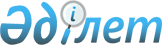 О присвоении наименования безымянным улицам села Бирлик Бирликского сельского округа Жангалинского районаРешение исполняющего обязанности акима Бирликского сельского округа Жангалинского района Западно-Казахстанской области от 23 октября 2017 года № 8. Зарегистрировано Департаментом юстиции Западно-Казахстанской области 30 октября 2017 года № 4943
      В соответствии с Законами Республики Казахстан от 23 января 2001 года "О местном государственном управлении и самоуправлении в Республике Казахстан", от 8 декабря 1993 года "Об административно-территориальном устройстве Республики Казахстан", с учетом мнения населения села Бирлик и на основании заключения Западно-Казахстанской областной ономастической комиссии, исполняющий обязанности акима Бирликского сельского округа РЕШИЛ:
      1. Присвоить следующее наименование безымянным улицам села Бирлик Бирликского сельского округа Жангалинского района:
      №7 проектная улица - улица "Астана";
      №8 проектная улица - улица "Болашақ";
      №9 проектная улица - улица "Құлагер";
      №10 проектная улица - улица "Атақоныс";
      №11 проектная улица - улица "Азаттық".
      2. Главному специалисту аппарата акима Бирликского сельского округа (А.Жақсыбаев) обеспечить государственную регистрацию данного решения в органах юстиции, его официальное опубликование в эталонном контрольном банке нормативных правовых актов Республики Казахстан и в средствах массовой информации.
      3. Контроль за исполнением настоящего решения оставляю за собой.
      4. Настоящее решения вводится в действие со дня первого официального опубликования.
					© 2012. РГП на ПХВ «Институт законодательства и правовой информации Республики Казахстан» Министерства юстиции Республики Казахстан
				
      Исполняющий обязанности
акима сельского округа

Е.Еслямгалиев
